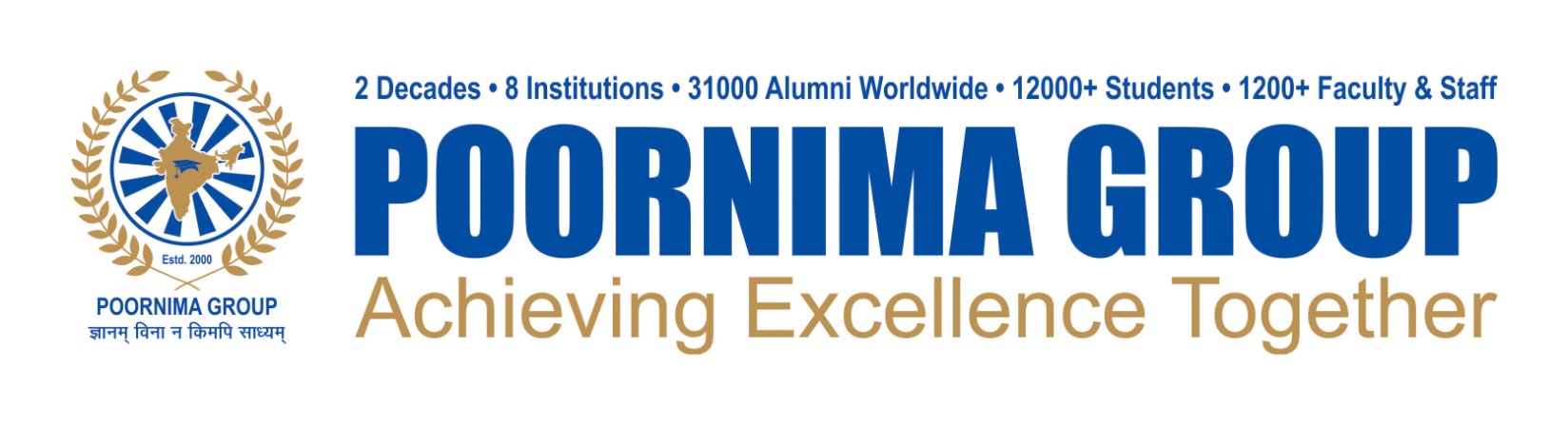 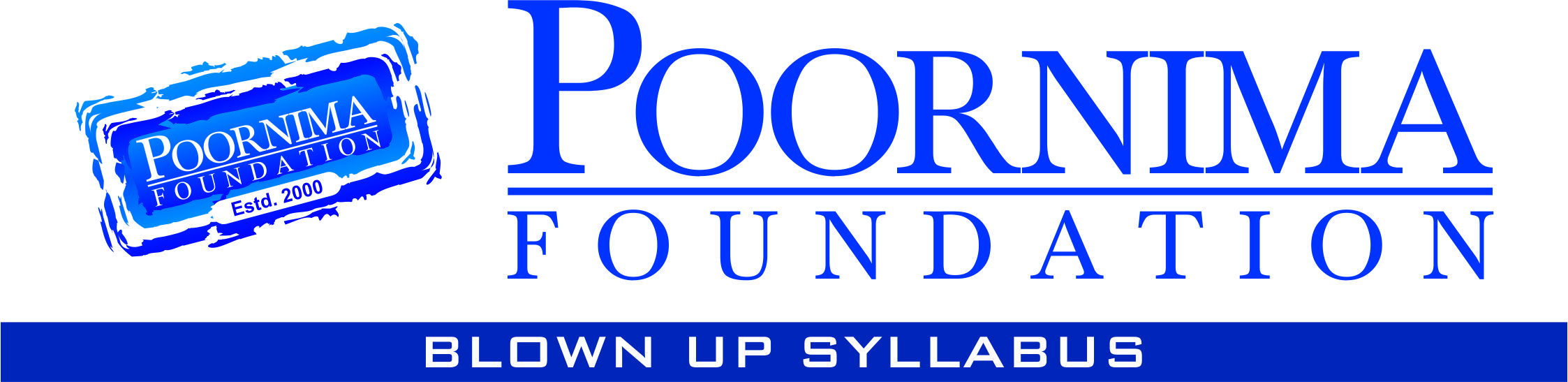 S.No.Topic  as per SyllabusBLOWN UP TOPICS ( upto 10 Times Syllabus)